职业病危害项目信息公开表建设单位（用人单位）名称建设单位（用人单位）名称济南永泽建材有限公司济南永泽建材有限公司济南永泽建材有限公司济南永泽建材有限公司济南永泽建材有限公司济南永泽建材有限公司建设项目名称建设项目名称职业病危害因素定期检测职业病危害因素定期检测职业病危害因素定期检测职业病危害因素定期检测职业病危害因素定期检测职业病危害因素定期检测项目地址济南市历城区郭店镇济南市历城区郭店镇联系人巩凌云巩凌云巩凌云巩凌云项目组成员///////现场调查人肖书民、范培华肖书民、范培华调查日期2021.4.52021.4.5陪同人巩凌云采样人肖书民、陶文广、张少震、刘天泽肖书民、陶文广、张少震、刘天泽采样日期2021.4.92021.4.9陪同人巩凌云现场调查照片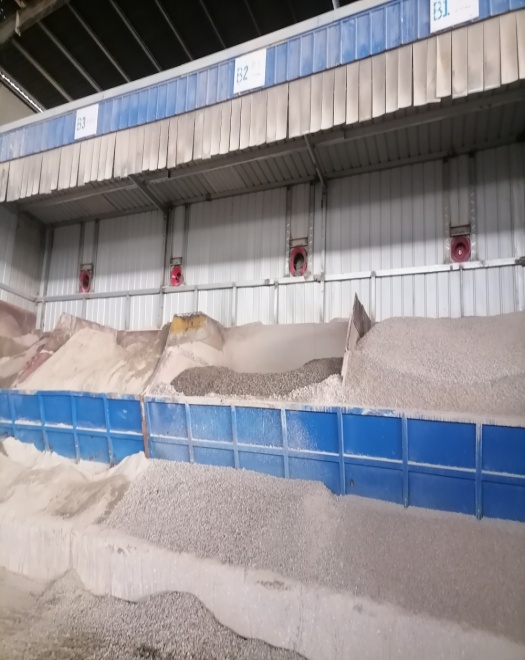 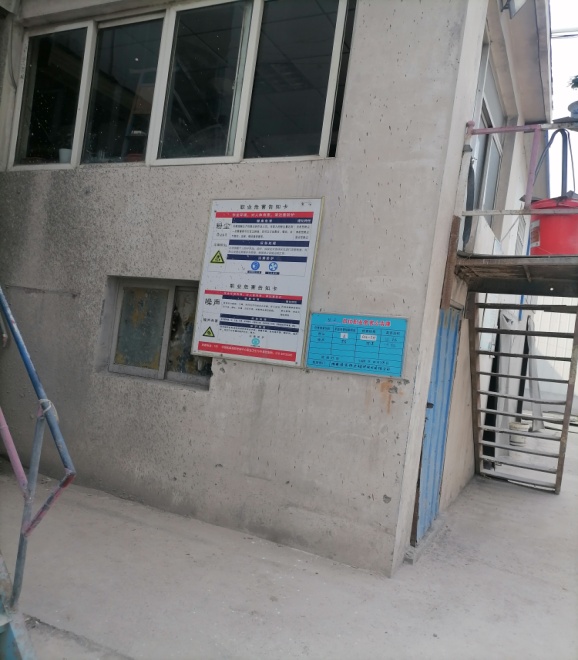 现场采样照片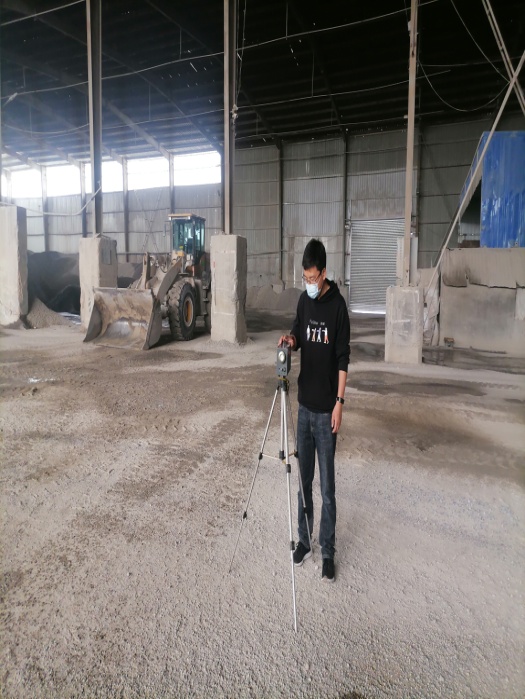 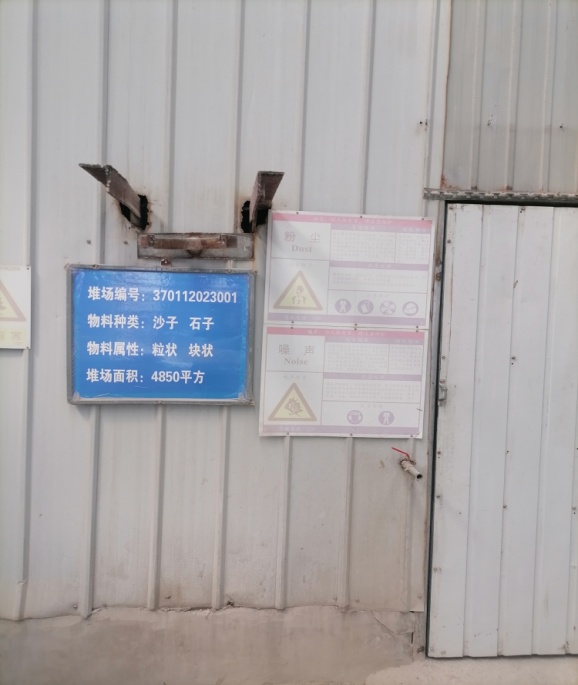 